   台北市不動產仲介經紀商業同業公會 函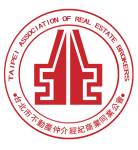                                                    公會地址：110台北市信義區基隆路1段111號8F-1                                                   公會網址：http://www.taipeihouse.org.tw/                                                   電子郵址：taipei.house@msa.hinet.net                                                   聯絡電話：2766-0022傳真：2760-2255       受文者：各會員公司發文日期：中華民國106年6月13日發文字號：北市房仲立字第106074號速別：普通件密等及解密條件或保密期限：附件： 主旨：請踴躍報名夏韻芬老師主講「富足的財富人生」講座!說明：本會教育訓練委員會特邀請知名財經節目主持人，同時也是理財暢銷書作家的夏韻芬老師主講「富足的財富人生」。夏老師專業又親切，善於掌握社會議題，專精財經領域，對於夫妻理財、親子理財也有獨特的觀點，能夠透過多年的媒體訓練，將複雜的財經議題，融入生活中，教導大家聰明理財、輕鬆致富。本次講座內容生動活潑，絕無冷場，切勿錯失良機，請 貴公司鼓勵所屬員工踴躍報名!（名額有限）。夏韻芬老師著作：夏韻芬的女人私房理財書/靠基金狠賺3000萬/薪光幫撈錢100招基金私房學-換個腦袋買基金/請你跟我這樣賺-夏韻芬帶你看懂投資的祕密。參加對象：會員公司所屬員工。(完全免費，本次僅限455名，採先報名先登記方式，額滿為止，敬請踴躍報名!)四、時間：106年7月18日（週二）下午13：30報到(14:00～16:30) 五、地點：公務人力發展中心福華國際文教會館2樓卓越堂          (大安區新生南路三段30號) 六、報名方式：請傳真報名表至2760-2255或e：taipei-house01@umail.hinet.net後，              並請來電公會2766-0022劉小姐確認。請儘速繳納106年度常年會費，以利換發有效之「會員證書」及「識別標誌」，已繳費之會員公司請勿理會此訊息。為展現業界菁英響應愛心慈善活動，講座當天敬請攜帶統一發票，憑發票入場(事後由公會將發票捐贈給慈善團體)公會小叮嚀：因現場空調較冷，請攜帶薄外套防寒。因本次講座全程禁止錄音錄影，也無提供紙本講義，學員可自行攜帶筆記本做筆記。 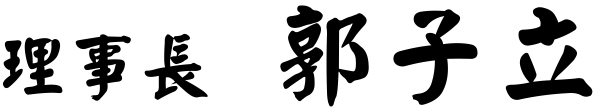 報名表(傳真：2760-2255後，並請來電公會2766-0022劉小姐確認。謝謝！)為避免資源浪費，煩請報名後務必出席。先報名先登記，額滿為止。感謝您！主講人介紹              公司名稱：公司名稱：聯絡人：聯絡電話： 姓名：（共    位）姓名：（共    位）姓    名夏韻芬 老師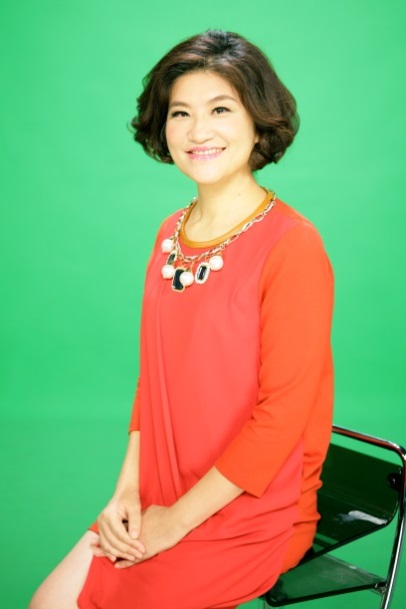 學歷政大EMBA/輔仁大學社會系畢業專業經歷世新大學講師非凡新聞台「權民理財王」節目主持人中廣「理財生活通」節目主持人專案主持經歷簡介  金鑽獎頒獎主持人/基金獎頒獎主持人金安獎/金彝獎                        第一英傑華平安御守意外保險產品發表會財金公司晶片金融卡頒獎典禮          台酒記者會&慈善拍賣會近期著作夏韻芬的女人私房理財書靠基金狠賺3000萬薪光幫撈錢100招基金私房學-換個腦袋買基金請你跟我這樣賺-夏韻芬帶你看懂投資的祕密夏韻芬的女人私房理財書靠基金狠賺3000萬薪光幫撈錢100招基金私房學-換個腦袋買基金請你跟我這樣賺-夏韻芬帶你看懂投資的祕密主題富足的財富人生富足的財富人生